П О С Т А Н О В Л Е Н И Еот 12.08.2021   № 881г. МайкопО внесении изменений в Положениеоб организации групп продленного дня в образовательных организациях, реализующих основные образовательные программы начального общего, основного общего и среднего общего образования, муниципального образования «Город Майкоп» В соответствии с Федеральным законом от 29.12.2012 № 273-ФЗ «Об образовании в Российской Федерации», п о с т а н о в л я ю: 1. Внести в Положение об организации групп продленного дня в образовательных организациях, реализующих основные образовательные программы начального общего, основного общего и среднего общего образования, муниципального образования «Город Майкоп», утверждённое постановлением Администрации муниципального образования «Город Майкоп» от 09.06.2016 № 461 «Об утверждении Положения об организации групп продленного дня в образовательных организациях, реализующих основные образовательные программы начального общего, основного общего и среднего общего образования муниципального образования «Город Майкоп» (в редакции постановления Администрации муниципального образования «Город Майкоп» от 21.10.2016 № 930), следующие изменения:1.1. Пункт 1.1 изложить в следующей редакции:«1.1. Настоящее Положение разработано в соответствии Федеральным законом от 29.12.2012 № 273-ФЗ «Об образовании в Российской Федерации».1.2. Пункт 2.7 изложить в следующей редакции:«2.7. Организация горячего питания для обучающихся групп продленного дня обеспечивается за счет родительских средств.».1.3. Пункт 5.8 изложить в следующей редакции:«5.8. Обучающиеся имеют право на создание условий для осуществления присмотра и ухода в группах продленного дня в соответствии с требованиями Федерального закона от 29.12.2012 № 273-ФЗ «Об образовании в Российской Федерации».».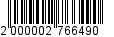 2. Опубликовать настоящее постановление в газете «Майкопские новости» и разместить на официальном сайте Администрации муниципального образования «Город Майкоп». 3. Постановление «О внесении изменений в Положение об организации групп продленного дня в образовательных организациях, реализующих основные образовательные программы начального общего, основного общего и среднего общего образования, муниципального образования «Город Майкоп» вступает в силу со дня его официального опубликования. Исполняющий обязанности Главы муниципального образования «Город Майкоп»                                                                                 С.В. СтельмахАдминистрация муниципального 
образования «Город Майкоп»Республики Адыгея 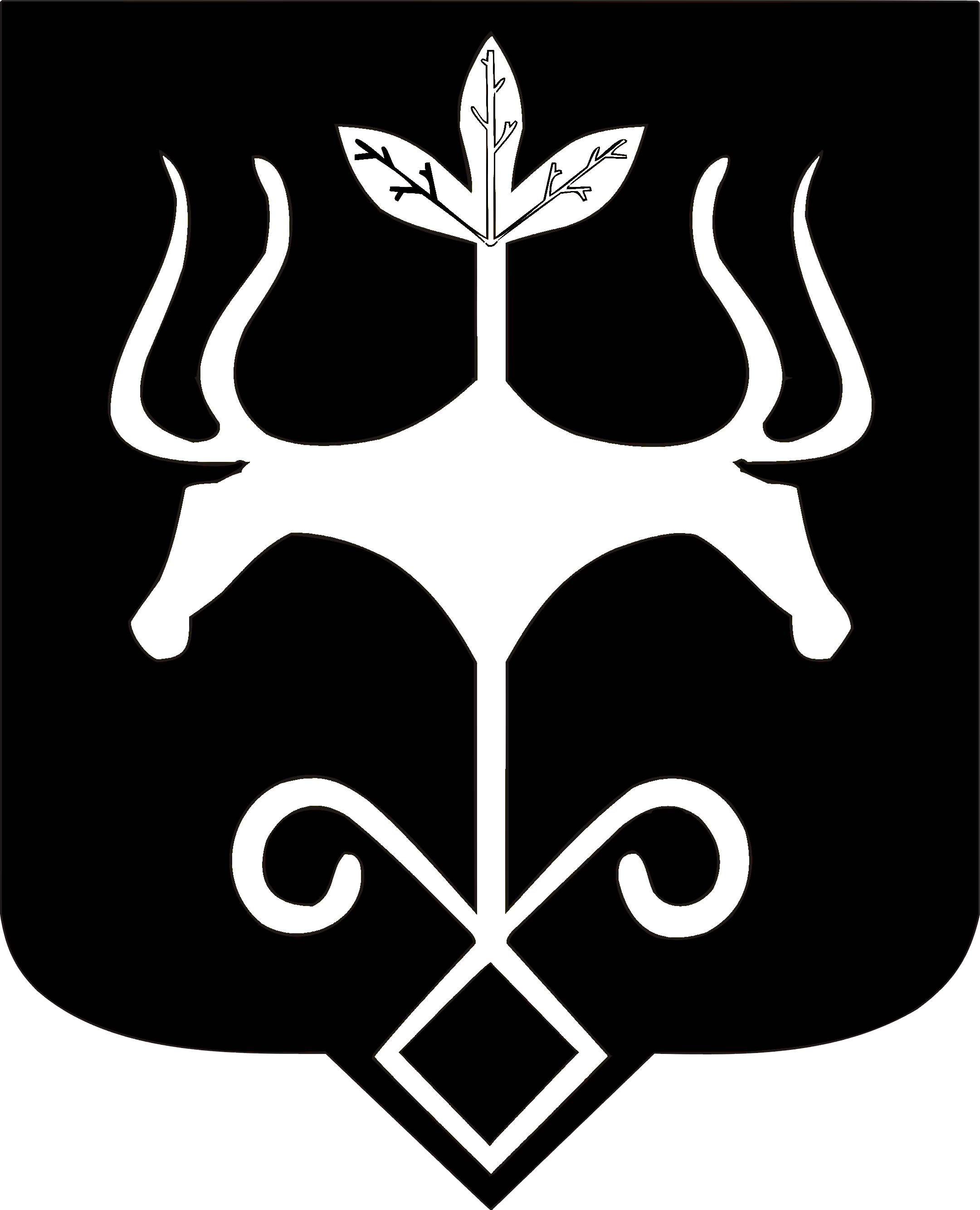 Адыгэ Республикэммуниципальнэ образованиеу 
«Къалэу Мыекъуапэ» и Администрацие